Vyfarbi čím sa dá merať čas.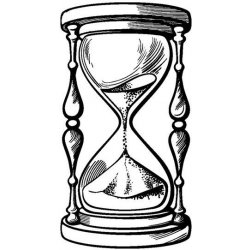 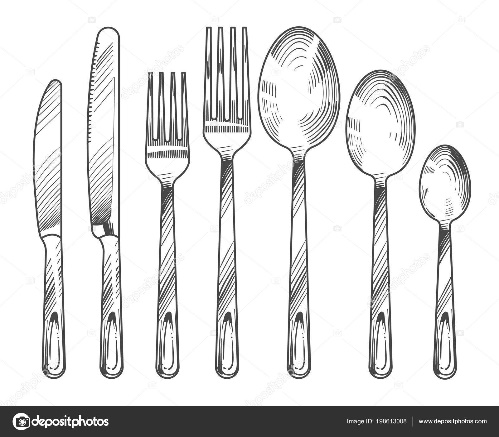 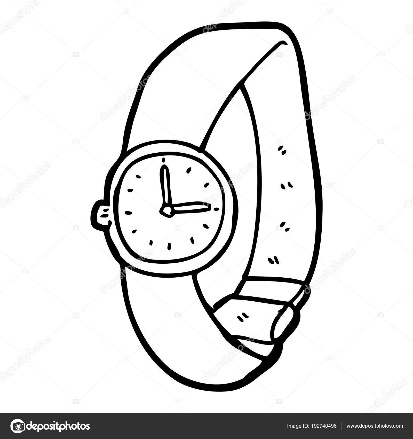 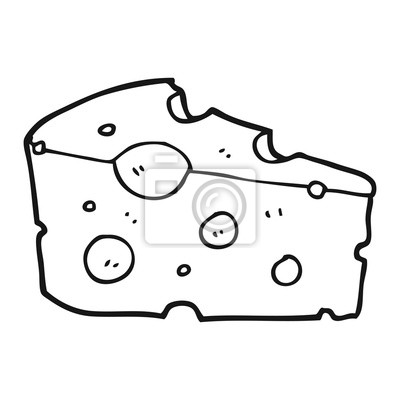 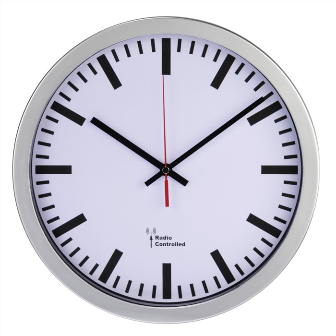 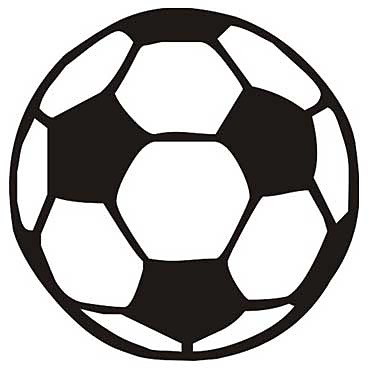 Zakrúžkuj  činnosti ktoré robíš v noci.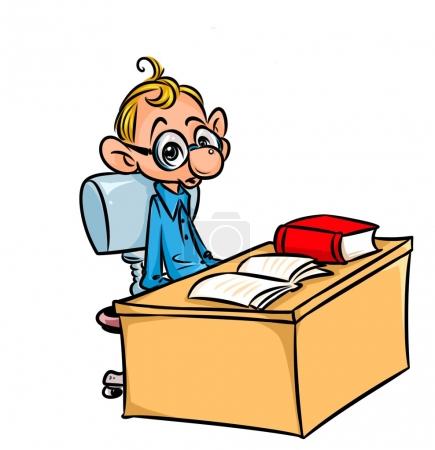 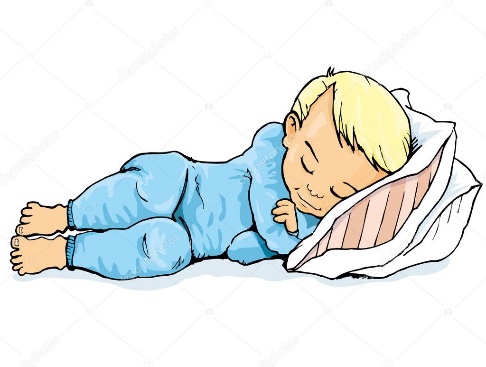 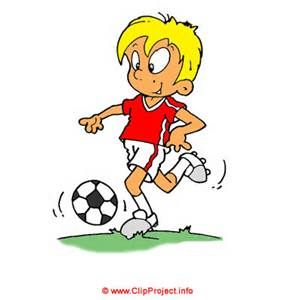 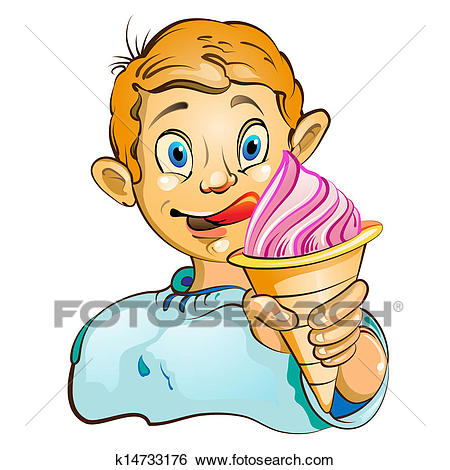 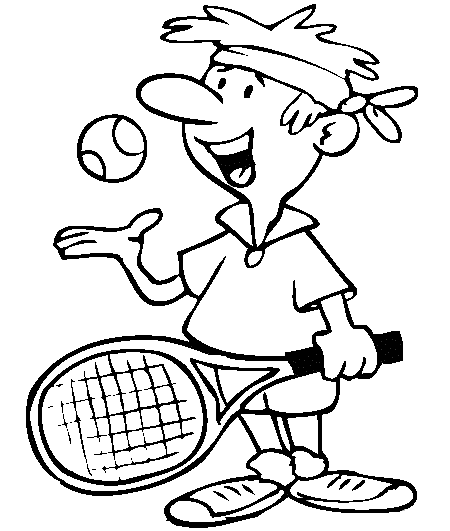 